Conferência Internacional de Investigação, Práticas e Contextos em Educação Submissão de Trabalhos 2012(acrescentar novas tabelas para outros autores)[Título]Resumo AlargadoOs trabalhos (relatos e posters) submetidos à Conferência Internacional de Investigação, Práticas e Contextos em Educação (IPCE) deverão respeitar o formato descrito neste documento. Note-se que o próprio documento respeita o formato, podendo servir de base à edição final do artigo a submeter.Os trabalhos deverão ser apresentados em formato A4 com margens de  em qualquer dos lados (esquerdo, direito, topo, base). A fonte utilizada deverá ser “Times New Roman”, tamanho 11, espaçamento um e meio. Os parágrafos deverão ser antecedidos por um espaçamento de 6 pontos. Os cabeçalhos e rodapés serão introduzidos pelos editores, pelo que os autores não deverão utilizar estes espaços. O título é escrito em “Times New Roman”, negrito, tamanho 14, centrado. As figuras e tabelas devem ser numeradas e legendadas por baixo, em estilo "Times New Roman", tamanho 10, centrado. Por exemplo: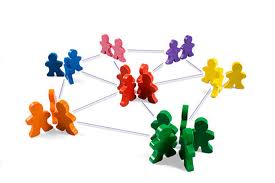 Figura 1. Legenda da figuraO documento final não deverá ultrapassar as 2 páginas A4.Título do trabalhoTítulo do trabalhoTítulo do trabalhoTítulo do trabalhoTítulo do trabalhoTítulo do trabalhoPalavras chave: Palavras chave: Palavras chave: Palavras chave: Palavras chave: Palavras chave: ClassificaçãoExperiências educativasTipologiaArtigoClassificaçãoProjetosTipologiaRelatoClassificaçãoEstudosTipologiaPosterClassificaçãoFerramentas ou MateriaisTipologiaAutor 1Nome:Instituição:Morada:E-mail: Autor 2Nome:Instituição:Morada:E-mail: Autor responsável pela apresentação do trabalho na IPCE